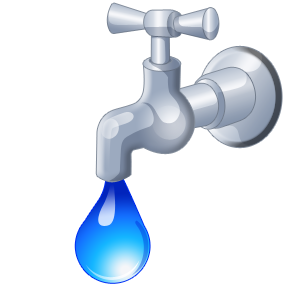 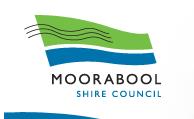 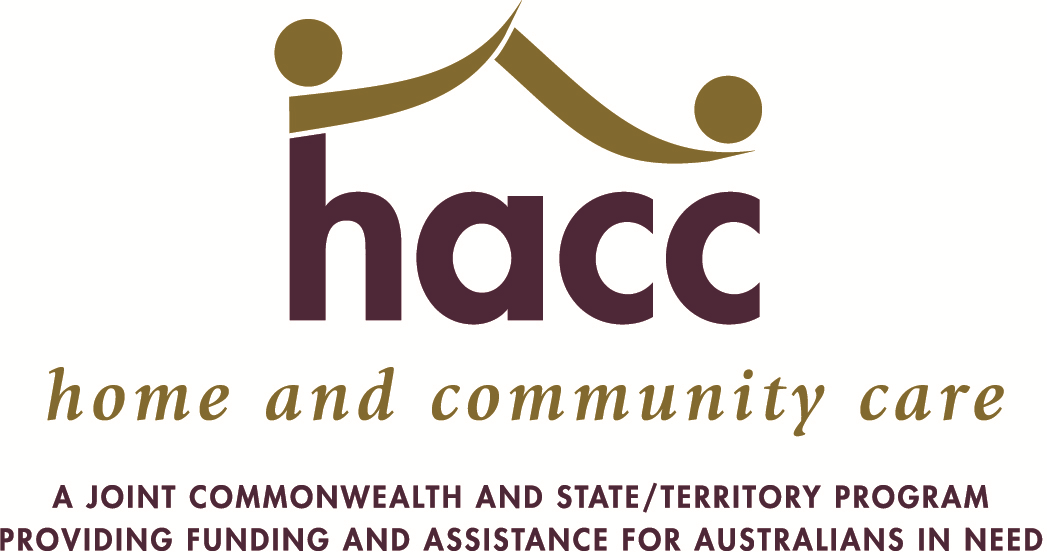 Be aware at all times that incontinence is not a ‘natural part of ageing’ and it is not a disease, it is something that affects all ages.At all times be supportive of clients who express concern about their bowel or bladder – be warm and understanding – it is not an easy thing for a client to raise a concern.  If you feel a concern has been identified it is your role to report this to your supervisor so that the client can be offered some assistance.  This is a simple checklist that you and the client can fill out together if the client is agreeable and wants to talk about it.  Just tick the relevant boxes:Bladder Management    Do you sometimes feel you have not completely emptied your bladder?     Do you have to rush to the toilet?    Are you frequently nervous because you think you might lose control of your bladder?    Do you wake twice or more during the night to go to the toilet?    Do you leak before you get to the toilet?     Do you plan your daily routine around where the nearest toilet is?    Do you leak when you laugh, sneeze, exercise or lift heavy things?Bowel Management Do you experience pain when you are having a bowel movement?Do you pass wind unexpectedly or without being able to control/stop it?Do you use your bowels less than three times per week?What does your faeces look like?  Have a look at the Bristol faeces chart on the back of this page and write what Type it most looks like…………Do you ever find blood coming from your bowels or is in your faeces?Do you have accidents where you can’t make it to the toilet?Are you anxious about your bowels for any reason?If the client answers ‘yes’ to any of these questions then they may have a bladder or bowel management problem.  Please return this completed tool to your supervisor.Comments:Client Name:				Worker Name:			Date:Please return this tool to your supervisor when you report your concerns.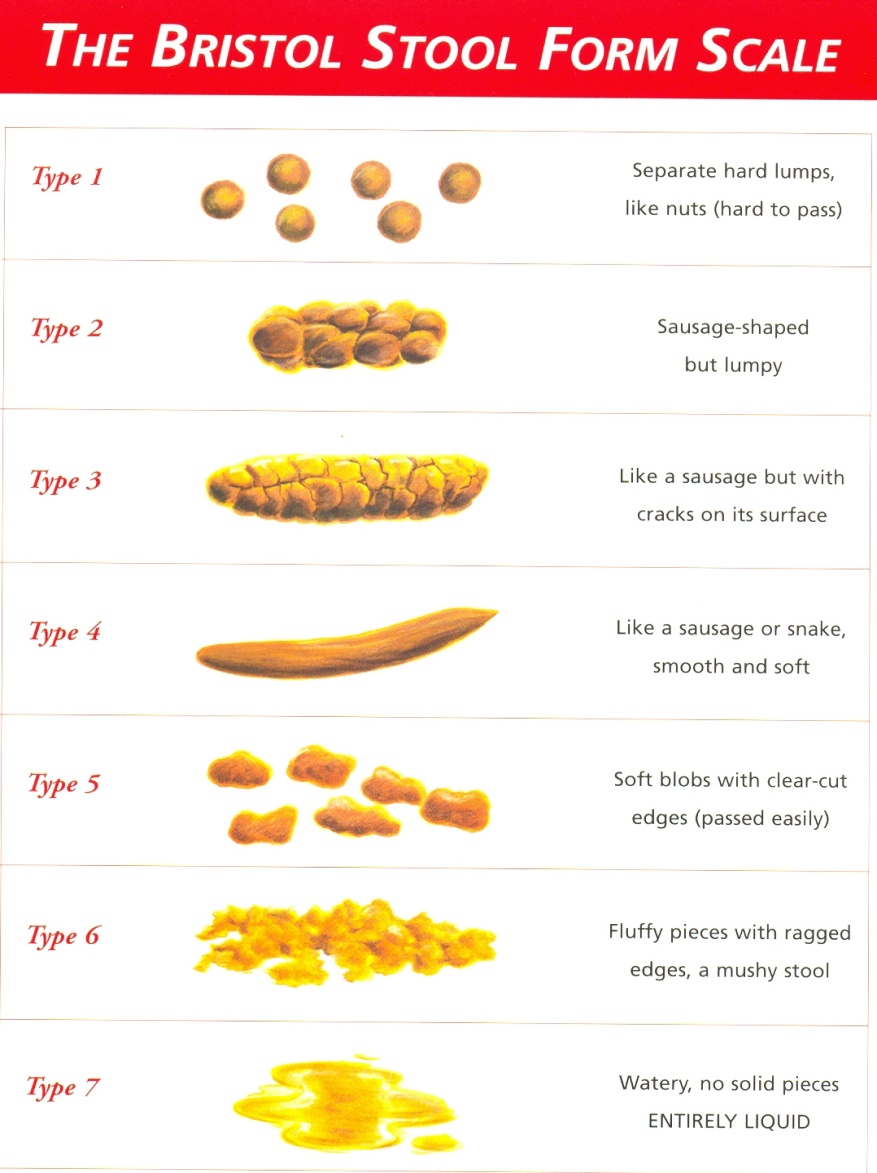 Correct Sitting Posture on the Toilet    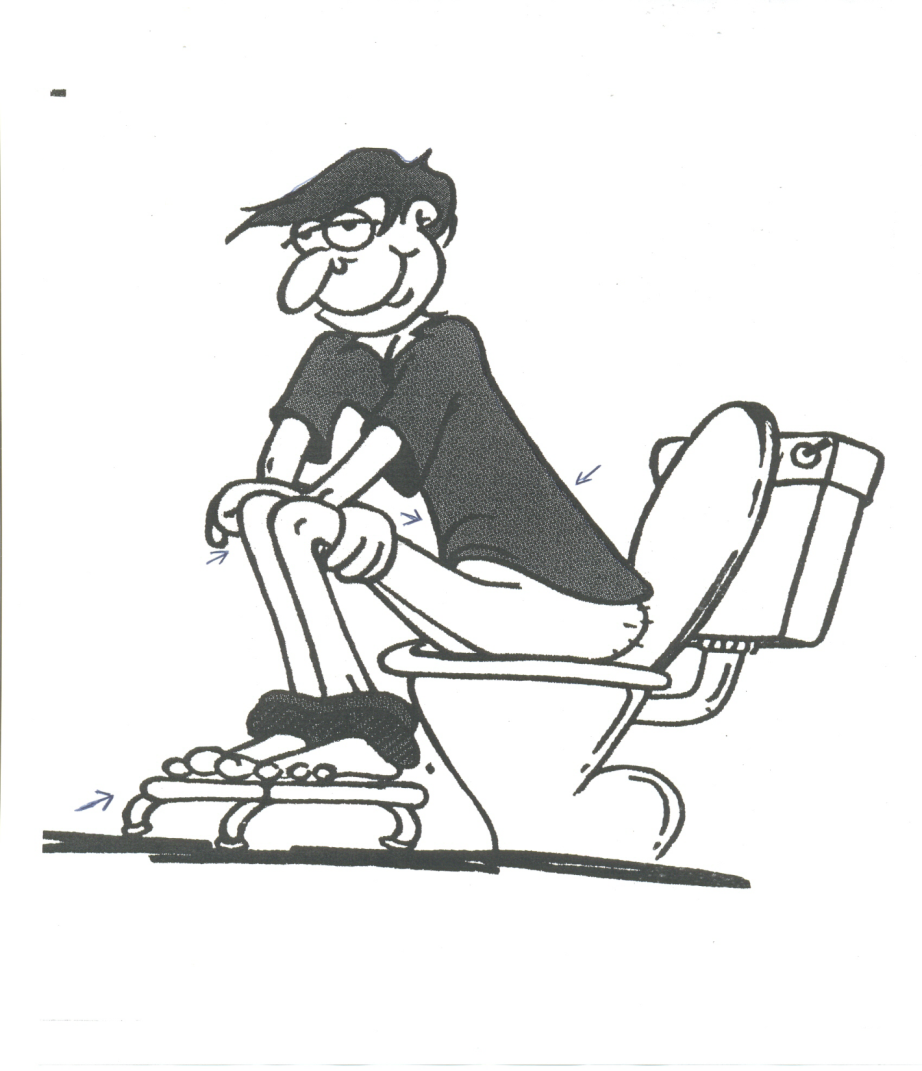 